Publicado en España el 03/03/2016 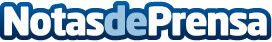 Cinco ventajas de la depilación definitiva: el regalo perfecto para el día del padrePara aquellos que tengan padres que se cuiden, el regalo perfecto para el día del padre es la liberación, la felicidad: la depilación definitiva. El tema del vello corporal se ha convertido en una obsesión para el género masculino, que quiere erradicarlo por completo. Papá también puede ser un hombre de tendencias y sentir en su propia piel la comodidad más absoluta. Las clínicas Mato Ansorena explican cinco ventajas de este tratamiento para acabar con el vello por completoDatos de contacto:Globe ComunicaciónNota de prensa publicada en: https://www.notasdeprensa.es/cinco-ventajas-de-la-depilacion-definitiva-el Categorias: Medicina alternativa Belleza http://www.notasdeprensa.es